Publicado en Albacete el 07/06/2021 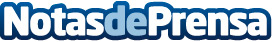 Centralita de motor: ¿Dónde poder comprarlas?Existen páginas especializadas como es el caso de TopLlaves en dónde poder comprar centralitas de motor. En TopLlaves disponen de una amplia variedad de marcas y modelos como Seat, Mercedes, Renault, Citroën, Fiat, Opel, etc.Datos de contacto:Top Llaves967602891Nota de prensa publicada en: https://www.notasdeprensa.es/centralita-de-motor-donde-poder-comprarlas Categorias: Nacional Motociclismo Automovilismo Consumo Industria Automotriz Innovación Tecnológica http://www.notasdeprensa.es